November 4 & 5 Salutations Super Sixes!                                                    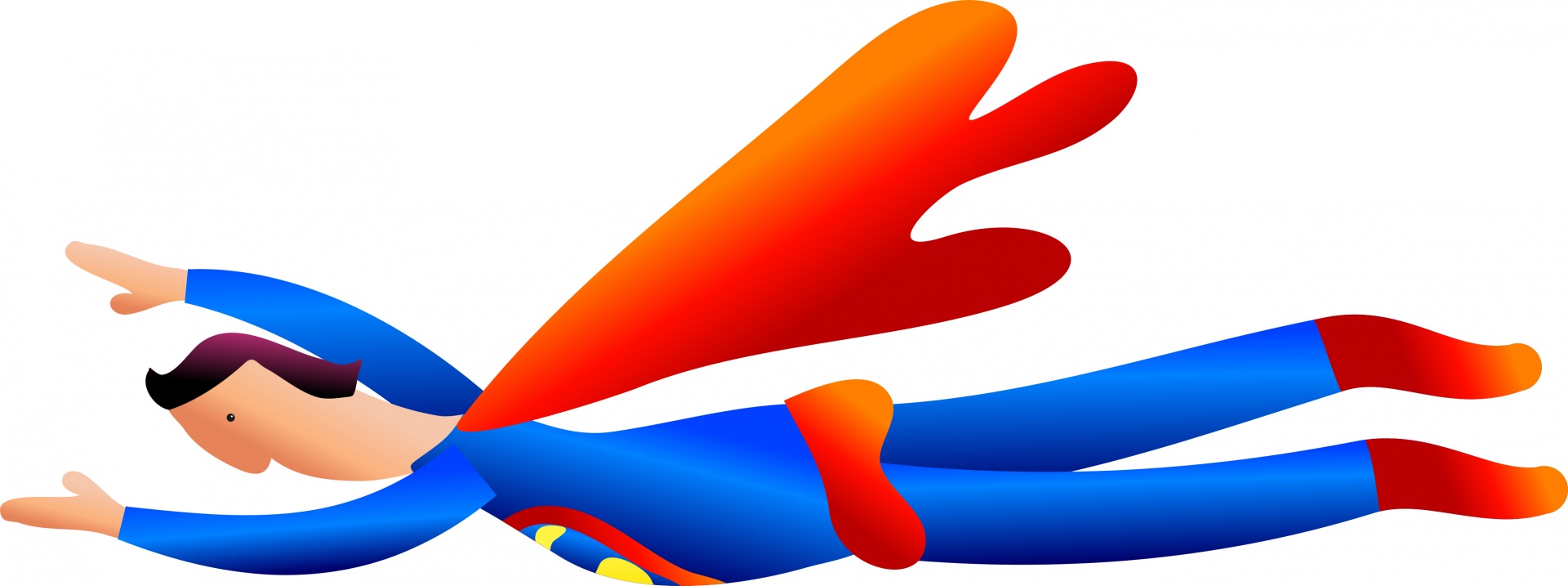 Below are the access areas for your assigned work. Choose the site you are most comfortable using.  (1) Teacher Pages – Your work will be posted here, including the Math as usual http://superiormiddleschool.nbed.nb.ca/teacher/grade-6(2) Your email – Many of the assignments and letters have been sent to your school nbss account. You can access your email by going to google and typing in the address bar - portal.office.com(3) Teacher E-mails – sandra.cleland@nbed.nb.ca , heather.campbell@nbed.nb.ca , patrick.vienneau@nbed.nb.ca , penny.roy@nbed.nb.ca , renee.kenny@nbed.nb.ca(4) Class DOJO – For family updates6-1/6-2 : https://www.classdojo.com/invite/?c=CKFTKWZ6-3/6-4: https://www.classdojo.com/invite/?c=CWC2KQKCatch all days!  Please try to finish up this week’s work as we know there has been a lot to do.  La grande             chasse aux chaussettes (Questions de textes – Éditions envolée)Jeanne sait que sa chambre est en désordre. Un jour, elle n’arriveplus à retrouver ses chaussettes. Ses chaussettes se cachent sousdes tas de livres, de jouets et de vêtements.« Partons à la grande chasse aux chaussettes », dit sa mère. Ellescherchent dans les tas. Les vêtements vont dans le panier. Les livressont placés sur les tablettes. Les jouets trouvent leur place dans laboite à jouets. Toutes les chaussettes trouvées valent desapplaudissements et des points.« J’ai gagné ! s’écrie finalement Jeanne. J’ai trouvé six paires dechaussettes ! Quelle est ma récompense ? »« Une chambre propre », dit sa mère.Après avoir lu le texte, réponds aux questions.Encercle la bonne réponse.1. Pourquoi Jeanne n’arrive-t-elle plus à retrouver ses chaussettes ?a) Elle les a perdues à l’école.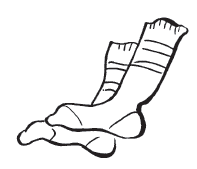 b) Elles sont dans un panier.c) Sa chambre est en désordre.d) Sa mère les a cachées.2. Combien de chaussettes Jeanne trouve-t-elle ?a) Deux.b) Huit.c) Quatre.d) Douze.3. Quelle est la leçon à retenir de cette histoire ?a) Des chaussettes, c’est difficile à trouver.b) Ta mère devrait t’aider à nettoyer ta chambre.c) Dans une chambre propre, tu peux trouver ce que tu cherches.d) Ta chambre est plus agréable lorsqu’elle est en désordre.4. Pourquoi Jeanne a-t-elle rangé sa chambre ?a) Sa mère a transformé l’activité en jeu.b) Elle veut retrouver ses chaussettes.c) Elle ne veut plus que sa chambre soit en désordre.d) Elle veut mettre ses livres sur les tablettes.5. À quel endroit Jeanne a-t-elle rangé ses livres ?6.Où les chaussettes de Jeanne sont-elles cachées ?7.Que fait la mère de Jeanne lorsque sa fille trouve des chaussettes ?8.Dans quelle pièce de la maison se déroule le jeu de la chasse auxchaussettes?9.Crois-tu que la mère de Jeanne a eu une bonne idée pour que sa fillerange sa chambre ? Explique pourquoi ?10.Trouve un mot qui veut dire le contraire de « désordre ». Math Games & LinksEntree et sortieDivision input outputInput / Output TablesFunction Machine | Math Playground2 Language Arts       (All students) Complete any incomplete work posted earlier this week. NEW: Reading Comprehension - Main Idea and Details – “Fascinating Fish”NEW: R5 Writing Prompt – Make a prediction.  See Teacher PagesFILA Complete any incomplete work (Reading, Reading comprehension and Poem)NEW:  Lecture (voir ci-dessous)Math: Finish any incomplete work.Mrs. Cleland – Continue outcome PR1 – PowerPoint (Teacher Pages), Journal question (see below) and handout (Step By Step 1).  Study Ladder- username and passwords sent to student email account.Mme Campbell & Mme Penny – Continue PR1 – Powerpoint (Teacher Pages), Journal question (see below) and handout (Step By Step 1).  See SMS Teacher Pages.  Math games and links see belowMr. Vienneau – Study Ladder website Mme Kenny – Continue IXL    (A digital copy of “Math Makes Sense” is available on Teacher Pages)Physical Education / Health: Please see below Art with Mrs. Kenny - See TEAMS 